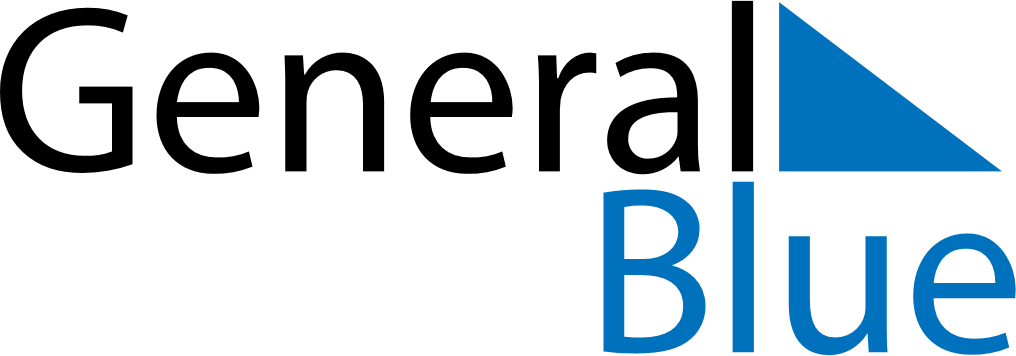 November 2020November 2020November 2020November 2020BelgiumBelgiumBelgiumSundayMondayTuesdayWednesdayThursdayFridayFridaySaturday12345667All Saints’ DayAll Souls’ Day89101112131314Armistice1516171819202021Fête du Roi22232425262727282930